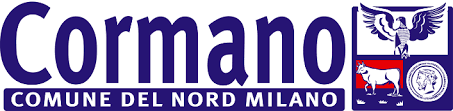 Al Servizio Istruzione del Comune di Cormano mail: comune.cormano@comune.cormano.mi.itOGGETTO: DOMANDA DI ADESIONE AL SERVIZIO PRE E POST SCUOLA ANNO 2022/2023 Il/La sottoscritto/a________________________________________________________________________________residente a________________________________   in via  _______________________________________________n. telefono  _____________________________________     e-mail/P.E.C.___________________________________numero cellulare pronta reperibilità (indicarne anche più di uno)________________________________________________________________________________________________________________________________________Genitore dell’alunno/a ____________________________________________________________________________iscritto per l’anno scolastico 2022/2023 alla classe   __________________________      sezione  _________________    presso la Scuola _______________________________________ di  via   ____________________________________CHIEDE L’ISCRIZIONE DEL/LA PROPRIO/A FIGLIO/A AI SEGUENTI SERVIZI:indicare la fascia oraria di interesseDichiara:di aver preso visione del foglio “Informazioni sul servizio pre-post scuola anno 2022/2023”, allegato alla presente e delle Linee Guida per l’organizzazione e l’accesso al servizio pre-post scuola (scaricabili dal sito del Comune: http://www.comune.cormano.mi.it/it - Amministrazione – modulistica – ufficio istruzione); di sottoscrivere (in caso di frequenza al servizio prescuola) le indicazioni per l’accesso all’aula pre-scuola – a.s. 2022-2023; di impegnarsi al regolare pagamento della tariffa dovuta; di essere consapevole che in caso di dichiarazioni non veritiere il/la sottoscritto/a sarà passibile di sanzioni penali;□     di voler ricevere ogni comunicazione all’indirizzo e-mail indicato nei dati personali;data____________________________________ firma _______________________________________________INDICAZIONI ACCESSO AULA PRE-SCUOLA - ANNO SCOLASTICO 2022/2023Per ragioni di sicurezza e tutela dei minori, è necessario accompagnare i propri figli fino all’aula adibita al servizio pre-scuola, affidandoli al personale preposto.FIRMA PER PRESA VISIONE__________________________________________CONSEGNA DELEGHE SERVIZIO POST SCUOLAI sottoscritti: _________________________________________________________                                                           doc. identità n.      _________________________________________________________                                                            doc. identità n.         _________________________________________________________abitanti a _________________________ in via ___________________________________genitori dell’alunno/a_____________________________________________ iscritto al servizio post-scuola c/o la scuola ____________________________ classe___________ ed esercenti la responsabilità genitoriale ai sensi dell’art. 316 Cod. Civile,DELEGANOIl/la/ sig./ra  _______________________ doc. identità n. __________________________ Il/la/ sig./ra  _______________________ doc. identità n. __________________________ Il/la/ sig./ra  _______________________ doc. identità n. __________________________ Il/la/ sig./ra  _______________________ doc. identità n. __________________________ a prendere in consegna il proprio figlio/a alla fine del servizio post-scuola(è necessario allegare fotocopia della carta d’identità)DICHIARANOdi sollevare da qualsiasi responsabilità l’Amministrazione del Comune di Cormano.E PRENDONO ATTOche la responsabilità del Comune di Cormano cessa dal momento in cui il bambino/a viene affidato alla persona/e delegata/e. La presente delega vale per tutto il periodo di frequenza del servizio.Cormano______________________________IN FEDEFIRMA PER ACCETTAZIONE 					      FIRMA DEI GENITORIDELLA/E PERSONA/E DELEGATA/E________________________________				_______________________	_________________________________                                         ________________________________________________________				__________________________________________________________________________________________________________________________________________INFORMATIVA al TRATTAMENTO DEI DATI E RICHIESTA DI CONSENSO ISCRIZIONI SERVIZI SCOLASTICI Informativa ai sensi art. 13-14 Regolamento UE 2016/679 (Regolamento Generale sulla Protezione dei Dati)Si informa che i dati personali raccolti in occasione della Sua domanda e successivamente con l’erogazione del servizio saranno trattati ai sensi della normativa vigente in tema di protezione dei dati personali. Di seguito, ai sensi dell’art. 13-14 del Regolamento UE 2016/679, si rilasciano le seguenti informazioni: TITOLARE DEL TRATTAMENTO, RESPONSABILE DELLA PROTEZIONE DEI DATI E CONTATTIIl titolare del trattamento dei dati è il Comune di Cormano che Lei potrà contattare ai seguenti riferimenti:Telefono     02-663241      Indirizzo PEC  comune.cormano@comune.cormano.mi.legalmailpa.it. Potrà altresì contattare il Responsabile della protezione dei dati al seguente indirizzo di posta elettronica: responsabileprotezionedati@comune.cormano.mi.it FINALITA’ E BASE GIURIDICAI dati personali saranno trattati per erogare il servizio istituzionale che consente ai cittadini di poter iscrivere i propri figli ai servizi scolastici e gestire i relativi adempimenti, ivi compresa: l’iscrizione alla ristorazione scolastica (e delle eventuali rinunce) e la scelta di diete speciali (per motivi religiosi o di salute);la definizione della tariffa a seconda del reddito (con la presentazione dell’Isee);la gestione del pre e post scuola e la relativa riconsegna della/del bambina/o anche a soggetti da Voi delegati; la gestione di eventuali morosità per il recupero credito e/o eventuali sinistri e/o contenziosi a tutela di un diritto.Il trattamento dei dati personali di tipo comune per queste finalità viene effettuato sulla base di queste condizioni: a) adempimento ad obblighi precontrattuali, contrattuali e fiscali derivanti dal rapporto con Voi in essere, ai sensi dell’art. 6 lett. b del Regolamento UE 679/2016;b) adempimento ad obblighi previsti dalla legge a cui è soggetto il Titolare ai sensi dell’art. 6 lett. c del Regolamento UE 679/2016;c) esecuzione di compiti di interesse pubblico connessi all’erogazione del Servizio da Voi richiesto, ai sensi dell’art. 6 lett. e) del Regolamento UE 679/2016Potranno altresì essere trattati i dati di tipo particolare (ad esempio in relazione alle diete speciali o alla presenza di particolari criticità) sulla base di questa condizione: d) esecuzione di compiti di interesse pubblico rilevante connessi all’erogazione del Servizio, ai sensi dell’art. 9 lett. g) del Regolamento UE 679/2016. Solo previo Suo espresso consenso rilasciato in calce alla presente, ai sensi dell’art. 6 par. 1 lett. a) del Regolamento UE 679/2016, potranno altresì essere trattati dati relativi all’immagine di Sua/o figlia/o esclusivamente:per la gestione di immagini e videoriprese delle attività svolte dai minori nella scuola per le esposizioni, le mostre e altre iniziative divulgative/informative presso le sedi comunali;per la gestione di immagini e videoriprese delle attività svolte dai minori nelle scuole per la pubblicazione tramite strumenti di diffusione in capo all'ente, come il giornalino comunale, il sito Internet e/o altro mezzo di comunicazione diffusa.3.	CATEGORIA DEI DATI TRATTATI E FONTEI dati personali trattati sono quelli forniti dagli utenti che utilizzano il servizio attraverso la compilazione dei moduli e sono – a titolo esemplificativo e non esaustivo - dati anagrafici, di contatto, di reddito e dati strettamente necessari per l'ammissione al servizio o per il calcolo della tariffazione, secondo i criteri previsti dai relativi regolamenti comunali. Per la gestione delle diete speciali o altre particolari criticità il trattamento può riguardare anche categorie di dati particolari (art. 9 del Regolamento UE), ad esempio informazioni riguardanti la salute o le convinzioni religiose. Alcuni dati possono essere reperiti tramite banche dati comunali o di enti terzi al fine di effettuare verifiche sulla veridicità degli stessi. Verranno trattati non solo i Suoi dati ma anche quelli di eventuali accompagnatori delegati da Lei, oltre ai dati del minore per cui si è presentata la domanda di iscrizione ai Servizi Scolastici e nei confronti del quale Lei è esercente la responsabilità genitoriale.OBBLIGO O FACOLTÀ DI CONFERIRE I DATISecondo il principio di minimizzazione vengono raccolti solo i dati strettamente necessari per erogare il servizio da Lei richiesto. Il conferimento dei dati pertanto è strettamente necessario a detto fine e il rifiuto al conferimento dei dati potrebbe rendere impossibile in tutto o in parte l’erogazione dello stesso. Quanto invece alle immagini del minore, non verranno trattate laddove non vi sia espresso consenso in calce alla presente informativa.	CATEGORIE DI DESTINATARII dati saranno trattati da personale autorizzato e da soggetti privati e pubblici per attività strumentali alle finalità indicate, di cui l’ente si avvarrà come responsabili del trattamento. L’elenco completo ed aggiornato dei responsabili esterni può essere richiesto direttamente al Titolare ai contatti sopra indicati.  Saranno inoltre comunicati a soggetti e/o Autorità pubblici per l’osservanza di obblighi di legge, sempre nel rispetto della normativa vigente in tema di protezione dei dati personali. Alcuni dati potrebbero essere pubblicati sul sito istituzionale laddove ciò sia in ottemperanza ad obblighi di legge a cui è soggetto il Titolare.TEMPO DI CONSERVAZIONE, TRASFERIMENTO FUORI UE E PROCESSI DECISIONALI AUTOMATIZZATINon è previsto il trasferimento di dati in un paese terzo. I dati saranno conservati per il tempo necessario a perseguire le finalità indicate e nel rispetto degli obblighi di legge correlati, con particolare riguardo rispetto agli obblighi documentali amministrativi. Il Titolare non adotta alcun processo decisionale automatizzato, compresa la profilazione, di cui all’articolo 22, paragrafi 1 e 4, del Regolamento UE n. 679/2016.DIRITTI DEGLI INTERESSATI E RECLAMOPotrà far valere, ai sensi degli art. 15 Regolamento 679/2016, in qualsiasi momento e nei casi previsti dalla normativa, i Suoi diritti, in particolare con riferimento al diritto di accesso ai dati personali, nonché al diritto di ottenerne la rettifica o la limitazione, l’aggiornamento e la cancellazione, nonché con riferimento al diritto di opposizione al trattamento. Potrà altresì revocare il consenso in qualsiasi momento laddove rilasciato.Potrà esercitare i Suoi diritti rivolgendosi al Titolare o al Responsabile della protezione dei dati, reperibili ai contatti sopraindicati.Ha diritto altresì di proporre reclamo all’Autorità Garante per la protezione dei dati personali qualora ne ravvisi la necessità.Tutto ciò premessoI SOTTOSCRITTI:Nome e cognome ________________________	Nome e cognome ________________________GENITORI DEL MINORENome cognome __________________________ 	Data di nascita __________________________ DICHIARANODi aver ricevuto e preso visione dell'informativa sul trattamento dei dati personali che precede__________ lì, ____________Firma di entrambi i genitori (quando disponibili)______________________ 						_______________________AUTORIZZAZIONE AL TRATTAMENTO DEI DATIRACCOLTA DEL VOSTRO CONSENSOI SOTTOSCRITTI:Nome e cognome _________________________                         Nome e cognome _________________________GENITORI DEL MINORENome cognome __________________________ 	Data di nascita __________________________Alla luce dell’informativa ricevuta,1.  Prestano il consenso			 Negano il consensoal trattamento dei dati personali del figlio minore per la finalità di cui alla lettera d) punto I) relativa alla gestione di immagini e videoriprese delle attività svolte dai minori nella scuola per le esposizioni, le mostre e altre iniziative divulgative/informative presso le sedi comunali.Firma di entrambi i genitori (quando disponibili)______________________ 						_______________________2.  Prestano il consenso			 Negano il consensoal trattamento dei dati personali del figlio minore per la finalità di cui alla lettera d)  punto II) relativa alla gestione di immagini e videoriprese delle attività svolte dal figlio minore nella scuola per la pubblicazione tramite strumenti di diffusione in capo all'ente, come il giornalino comunale, il sito Internet e/o altro mezzo di comunicazione diffusa.Firma di entrambi i genitori (quando disponibili)______________________ 						_______________________PRE – SCUOLA INFANZIA□ orario: 7.30 - 8.00POST – SCUOLA INFANZIA □ orario: 16.00 -18.00       PRE – SCUOLA PRIMARIA□ orario: 7.30 - 8.30          POST – SCUOLA PRIMARIA□ orario: 16.30 -18.00      